	Тел./факс: +7(84365) 77-2-36, e-mail: Shap.Vsg@tatar.ru                    	               ПОСТАНОВЛЕНИЕ                                                          КАРАР                  25.03.2024 года                                                                  № 6О назначении сходов граждан в д.Красный Восток, д.Тимошкино Шапшинского сельского поселения Высокогорского муниципального района по вопросу использования средств самообложения гражданВ соответствии со ст. 25.1, 56 Федерального закона от 06 октября 2003 года № 131-ФЗ «Об общих принципах организации местного самоуправления в Российской Федерации», ст. 35 Закона Республики Татарстан «О местном самоуправлении в Республике Татарстан», ст. 22 Устава Шапшинского сельского поселения Высокогорского муниципального района,                                             ПОСТАНОВЛЯЮ:          1. Назначить на 07.04.2024 сход граждан по вопросу использования средств самообложения в д. Красный Восток Шапшинского сельского поселения Высокогорского муниципального района. Время проведения - в 13 часов 00 минут. Место проведения: около д. № 27 по ул. М. Джалиля, д. Красный Восток.1.1. Утвердить вопрос, выносимый на сход граждан:«Согласны ли вы на внесение изменений в решение о результатах схода граждан в населенном пункте д. Красный Восток Шапшинского сельского поселения Высокогорского муниципального района от 26.10.2023 года № 1 по вопросу: «Согласны ли вы на введение самообложения в 2024 году в сумме 1000 рублей с каждого совершеннолетнего жителя, зарегистрированного по месту жительства и постоянно проживающего на территории населенного пункта д. Красный Восток Шапшинского сельского поселения Высокогорского муниципального района Республики Татарстан, и направлением полученных средств на решение вопросов местного значения по выполнению следующих работ:- «вырубка старых и аварийных деревьев;»- «ремонт моста через пруд населенного пункта Красный Восток».в части изменения видов работ, указанных в решении от 26.10 2023 года № 1, следующими работами:- «благоустройство территории населенного пункта (вырубка старых и аварийных деревьев);»-«ремонт пешеходных мостов и путепроводов, пешеходных надземных переходов, не входящих в состав автомобильных дорог общего пользования местного значения в границах населенного пункта (ремонт моста через пруд населенного пункта Красный Восток)».	«ЗА»                                                     «ПРОТИВ».2. Назначить на 07.04.2024 сход граждан по вопросу использования средств самообложения в д. Тимошкино Шапшинского сельского поселения Высокогорского муниципального района. Время проведения - в 16 часов 00 минут. Место проведения: около д.№2, ул.Центральная, д. Тимошкино.2.1. Утвердить вопрос, выносимый на сход граждан:«Согласны ли вы на внесение изменений в решение о результатах схода граждан в населенном пункте д. Тимошкино Шапшинского сельского поселения Высокогорского муниципального района от 27.10.2023 года № 2 по вопросу: «Согласны ли вы на введение самообложения в 2024 году в сумме 2000 рублей с каждого совершеннолетнего жителя, зарегистрированного по месту жительства и постоянно проживающего на территории населенного пункта д. Тимошкино Шапшинского сельского поселения Высокогорского муниципального района Республики Татарстан, и направлением полученных средств на решение вопросов местного значения по выполнению следующих работ:- «ремонт внутрипоселковых дорог в населенном пункте Тимошкино;»- «приобретение и установка пожарных гидрантов».в части изменения видов работ, указанных в решении от 27.10 2023 года № 2, следующими работами:- «устройство, ремонт, содержание автомобильных дорог общего пользования местного значения в границах населенного пункта (ремонт внутрипоселковых дорог в населенном пункте Тимошкино);»-«устройство, ремонт противопожарных резервуаров (пожарных водоемов), пожарных пирсов (приобретение и установка пожарных гидрантов)».	«ЗА»                                                     «ПРОТИВ».3. Обнародовать настоящее постановление путем размещения его на информационных стендах сельского поселения, на официальном сайте Высокогорского муниципального района http://vysokaya-gora.tatarstan.ru в разделе сельские поселения и на официальный портале правовой информации Республики Татарстан http://pravo.tatarstan.ru.4. Настоящее постановление вступает в силу со дня его опубликования.Заместитель Глава сельского поселения                                                                       А.А.Захарова                                                        ГЛАВА ШАПШИНСКОГОСЕЛЬСКОГО ПОСЕЛЕНИЯВЫСОКОГОРСКОГОМУНИЦИПАЛЬНОГО РАЙОНАРЕСПУБЛИКИ ТАТАРСТАН422708, Республика Татарстан, Высокогорский район,с.Шапши, ул. Ленина, 1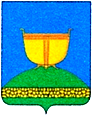 ТАТАРСТАН РЕСПУБЛИКАСЫБИЕКТАУМУНИЦИПАЛЬ РАЙОНЫ ШӘПШИ АВЫЛ  ҖИРЛЕГЕ  БАШЛЫГЫ422708, Татарстан Республикасы, Биектау районы,Шәпши авылы, Ленин ур.,1